Ahoj děti, dnes máme online výuku od 8.00. Připrav si:český jazykprvoukupracovní sešit do MUž se na vás moc těším! Samostatná práce:Český jazykPracovní sešit str. 23/1Sešit vyjmenovaných slov (pro který jste si byli ve škole )Při psaní používejte lenoch.Nadepsat sešit:    Vyjmenovaná slova		      Jméno a příjmení		      3. třída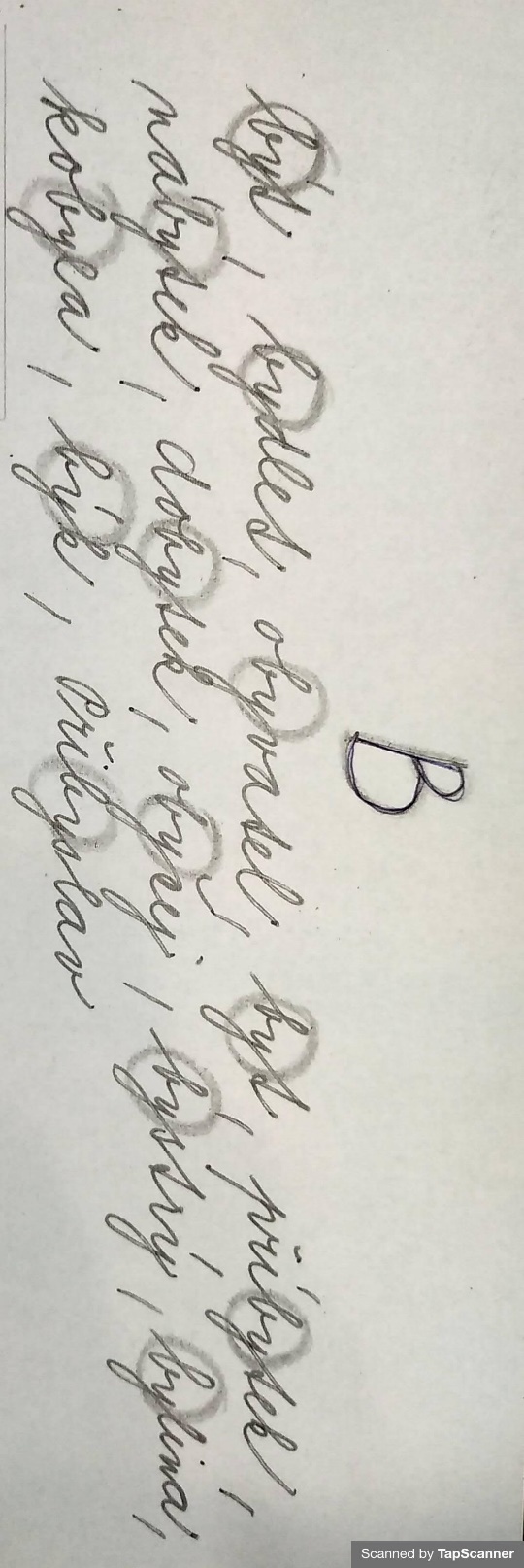 Kdo u sebe nemá sešit, pracuje s čistými papíry .Na první stranu nahoru si napiš velké B, ať jde poznat, že se budeme učit vyjmenovaná slova po B. Můžeš si to barevně ozdobit. Pod B si vypiš všechna vyjmenovaná slova, jak jdou po sobě. Můžeš k tomu použít učebnici. Piš úhledně a perem. Sešit pro tebe bude pomůckou . Tady máš vzor:Ve slovech si vyznač barevně kořen – by.Vyjmenovaná slova se nauč nazpaměť .Matematika Vyjmenuj násobky čísla 5. Jistě už je znáš nazpaměť .0, 5, 10, 15, 20, 25, 30, 35, 40, 45, 50Pracovní sešit str. 21/6Pracovní sešit str. 22. Vypracuj:4, 5, 9, 10, 14, 15Cvičení na známky Prosím rodiče, aby své děti nechali pracovat samostatně.Klikni na odkaz nebo ho zkopíruj do vyhledávače:https://wordwall.net/embed/play/5736/479/313Napiš svoje jméno a příjmení,začni,jestliže si vypočítal (a) všech 10 příkladů, můžeš cvičení zavřít,mně se poté ukážou tvoje výsledky .Úkoly z online výuky 3. 11.Český jazykUčebnice str. 30/1 – ústněPracovní sešit str. 23/1MatematikaUčebnice str. 31/6 – ústně	     str. 32/8, 9 – ústně	     str. 32/11 - ústněPracovní sešit str. 21/5 (první sloupeček)A máš hotovo!  Pěkný den. 						Paní učitelka Vendulka				